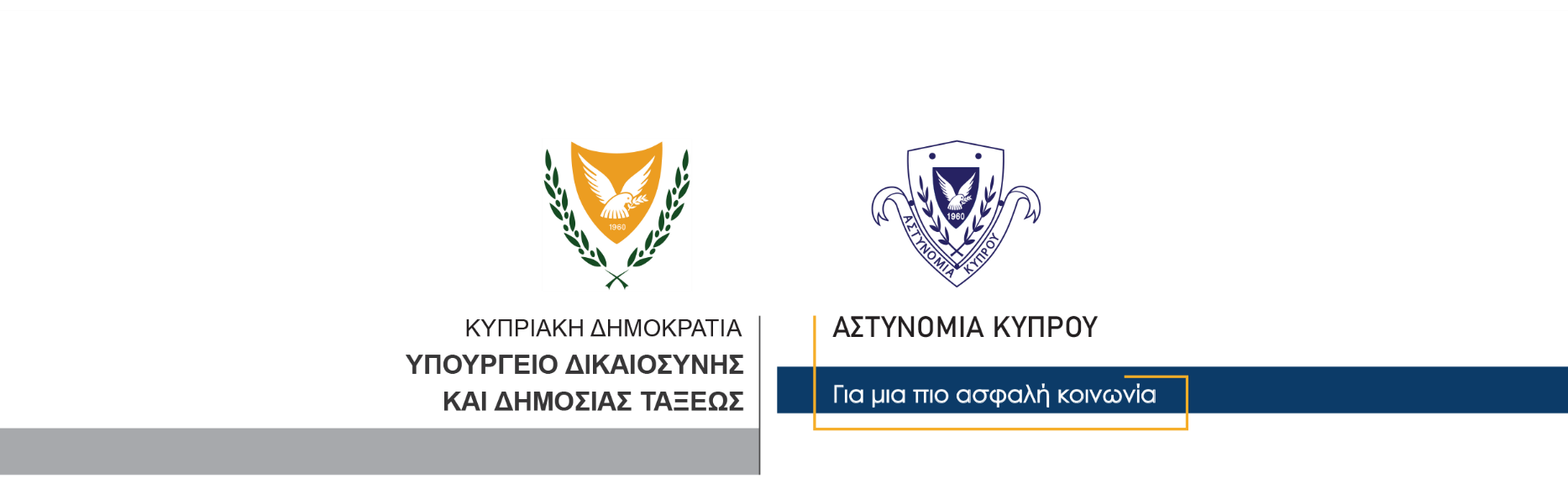 31 Μαρτίου, 2024  Δελτίο Τύπου 1Σύλληψη 24χρονης για εισαγωγή ναρκωτικώνΣτο πλαίσιο των ελέγχων που διεξάγονται από την Υπηρεσία Καταπολέμησης Ναρκωτικών, σε συνεργασία με της Τελωνειακές Αρχές, για εντοπισμό προσώπων που εισάγουν ναρκωτικά στην Κύπρο μέσω αεροδρομίων, ανακόπηκε χθες το πρωί για έλεγχο, γυναίκα ηλικίας 24 ετών, η οποία αφίχθηκε στο αεροδρόμιο Λάρνακας από τρίτη χώρα. 	Διενεργήθηκε έρευνα στην αποσκευή της χωρίς να εντοπιστεί οτιδήποτε το επιλήψιμο, ενώ στη συνέχεια η ίδια φέρεται να ανάφερε ότι έχει στο σώμα της σκευάσματα τα οποία περιέχουν κοκαΐνη.	Ακολούθησε ακτινολογικός έλεγχος στο Γενικό Νοσοκομείο Λάρνακας όπου διαπιστώθηκε ότι φέρει αριθμό ξένων σωμάτων στο σώμα της και κρατήθηκε για παρακολούθηση. 	Η γυναίκα συνελήφθη βάσει δικαστικού εντάλματος και τέθηκε υπό οκταήμερη κράτηση με διάταγμα Δικαστηρίου. 	Η ΥΚΑΝ Λάρνακας συνεχίζει τις εξετάσεις. 		    Κλάδος ΕπικοινωνίαςΥποδιεύθυνση Επικοινωνίας Δημοσίων Σχέσεων & Κοινωνικής Ευθύνης